«Один за всех и все за одного»1 ЭТАП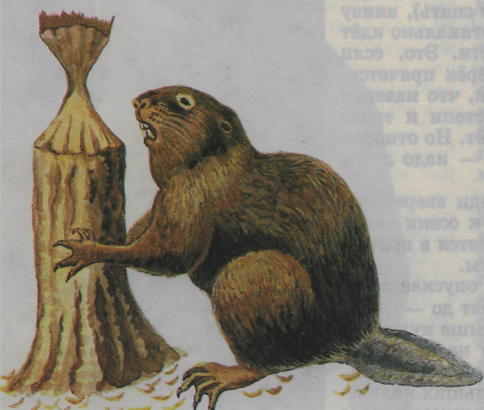 Задача.Ни один отряд зверей не распространён так широко по свету, как грызуны и ни водном отряде нет такого изобилия видов: более 1700 видов грызунов – это  всех млекопитающих.Бобр - самый крупный грызун России, длиной до 1метра, а весом до 30кг. Внушительный зверь. В бобровой шубе ходит! Бобры возводят плотины на лесных речках и ручьях, затапливая их и превращая в глубокие пруды.Чтобы построить плотину, они сначала перегораживают реку стволами деревьев. На них наваливают ветки, камни и прочно скрепляют глиной. На строительство плотины длиной 7 метров у семейства бобров уходит всего неделя.Обычно высота плотины не более 1 м 50 см, а длина не превышает 10 м. Хотя известны и такие, длина которых достигает 700м. Например, в Америке у бобров есть плотина высотой  4метра, шириной у основания – 7 метров, а длиной 652 метра.На затопленном водой месте бобры строят жилища – хатки. В хатках семья бобров чувствует себя в полной безопасности; все входы и выходы находятся под водой. Хатки могут возвышаться над прудом на 3 метра, а в ширину достигать 12 метров.Откуда же бобры берут столько материала для строительства? С помощью своих крепких зубов они валят деревья, растущие на берегах их ручья или пруда.Дерево диаметром 5см бобёр валит за 5 минут. Ведь деревьев и веток им нужно много. Бобры усердно очищают реки от разлагающегося ила, выгребая его на берег. В воде становится больше кислорода, поэтому в бобровых запрудах всегда много рыбы. Так что бобр ещё и рыбовод. В старину считали, что и питается он рыбой. Но на самом деле  его пища – осиновая кора (до 100 кг в год) и болотные травы (около 230 кг в год). На зиму бобры запасают ветки под водой, иногда до 80 м3.Бобр – отличный пловец и ныряльщик. Задние лапы у него с перепонками между пальцев. Это и есть толкательный аппарат во время нахождения в воде. Под водой зверь может пробыть 5 минут, преодолевая при этом расстояние 600 метров.Ответьте на вопросы:1.Определите  количество видов млекопитающих, обитающих на земле.2.Сколько времени потребовалось бы семье бобров, чтобы построить плотину длиной 4 метра?3.Успеют ли бобры построить за месяц   плотину длиной 50 метров?4.Выразите  высоту плотины, находящейся в Америке,  в сантиметрах.5.Восколько раз высота  американской плотины больше высоты обычной плотины?6.Сколько процентов высота надводной части хатки составляет  от её ширины?7.Сколько  деревьев  диаметром 5 см бобёр может свалить за полчаса?8.Бобрята рождаются маленькими, но быстро растут. На сколько процентов  бобрёнок массой 3 кг легче, чем взрослый бобёр?9.Какое количество коры и трав требуется бобру на год?(ответ выразите в тоннах).10.Чему равна скорость бобра в воде? (ответ выразите в ).Ответы:«Великолепная пятёрка»«Один за всех и все за одного» (командный тур).Ответы:№12345678910ОТВЕТ№12345678910Ответ42504нет430см225%690%т7